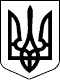 УКРАЇНАРУСЬКОКОМАРІВСЬКА СІЛЬСЬКА РАДАУЖГОРОДСЬКИЙ РАЙОН	ЗАКАРПАТСЬКА ОБЛАСТЬ                                              Р  І   Ш  Е  Н  Н  Я                 (двадцять шостої позачергової  сесії сьомого скликання)від  15  липня  2019 року село Руські КомарівціПро встановлення ставок та пільг із   сплати земельного податку  на території Руськокомарівської сільської ради на 2020 рік         Керуючись абзацами другим і третім пункту 284.1 статті 284 Податкового кодексу України, пунктом 24 частини першої статті 26 Закону України «Про місцеве самоврядування в Україні», постановою КМУ від 24.05.2017 р.№ 483 «Про затвердження форм типових  рішень про встановлення ставок та пільг із сплати земельного податку та податку на нерухоме майно.відмінне від земельної ділянки»  сесія сільської ради                                   В И Р І Ш И Л А :        1.  Встановити  з 01.01.2020 року на території Руськокомарівської сільської ради Ужгородського району Закарпатської області:    1)  ставка земельного податку податку  згідно з додатком 1;    2)  пільги для фізичних та юридичних осіб, надані відповідно до пункту           284.1 статті 284 Податкового кодексу України, за переліком згідно з            додатком 2.        2.  Секретарю сільської ради забезпечити оприлюднення цього рішення шляхом розміщення на інформаційному стенді в приміщенні адмінбудинку сільської ради та на сайті Ужгородської районної ради.        3.  Направити копію даного рішення до Ужгородської ОДПІ Головного управління ДФС у Закарпатській області для виконання.         4.  Дане рішення набирає чинності з 01.01.2020 року.         5. Контроль за виконанням  цього рішення покласти на бюджетну комісію  сільської ради. Сільський голова					В.С.БілакДодаток 2до рішення 26 позачергової сесії           Руськокомарівськоїсільської ради 7 скликання                                          від 15.07.2019 року                                                                            ПЕРЕЛІКпільг для фізичних та юридичних осіб, наданих відповідно до підпункту 266.4.2 пункту 266.4  статті 266 Податкового кодексу України, із  сплати земельного  податку                  Пільги встановлюються на 2020 рік та вводяться в дію з 01.01.20120 рокуАдміністративно – територіальні одиниці або населені пункти , або території об’єднаних територіальних громад, на які поширюється дія рішення ради:Група платників: органи державної влади та місцевого самоврядування. Категорія - землі громадської забудови.Цільове призначення – 03.01 для будівництва та обслуговування будівель органів державної влади та місцевого самоврядування.Цільове призначення – 03.02 для будівництва та обслуговування будівель закладів освіти.Цільове призначення – 03.04 для будівництва та обслуговування будівель громадських та релігійних організацій.Цільове призначення – 03.05 для будівництва та обслуговування будівель закладів культурно-просвітницького обслуговуванняГрупа платників: бюджетні установи, які фінансуються з державних цільових фондів.Категорія – громадської забудовиЦільове призначення – 03.15 для будівництва та обслуговування інших будівель громадської забудови.Сільський голова                                            В.С.Білак Додаток 1                                                                                                                                   до рішення 26 позачергової сесії                                                      Руськокомарівської сільської ради 7 скликання                                                                                                                           від 15.07.2019 року                                                                                               .Ставки земельного податку на 2020 рік                               введені в дію з 01січня 2020 р.Адміністративно – територіальна одиниця або населені пункти  на яку поширюється дія рішення органу місцевого самоврядування За земельні ділянки, які перебувають у постійному користуванні, крім суб»єктів господарювання державної та комунальної форм власності.1 У разі встановлення ставок податку, відмінних на територіях різних населених пунктів адміністративно-територіальної одиниці, за кожним населеним пунктом ставки затверджуються  окремими додатками.2 Вид цільового призначення земель зазначається згідно з Класифікацією видів цільового призначення земель, затвердженою наказом Держкомзему від 23 липня 2010 р. № 548.3 Ставки податку встановлюються з урахуванням норм підпункту 12.3.7 пункту 12.3 статті 12, пункту 30.2 статті 30, статей 274 і 277 Податкового кодексу України і зазначаються десятковим дробом з трьома (у разі потреби чотирма) десятковими знаками після коми. 4 Земельні ділянки, що класифікуються за кодами цього підрозділу, звільняються/можуть звільнятися повністю або частково від оподаткування земельним податком відповідно до норм статей 281-283 Податкового кодексу України.    Аналіз регуляторного впливу регуляторного акта – проекта рішення Старогутської сільської  ради «Про встановлення ставок і пільг із сплати земельного податку на 2019 рік" Розроблений відповідно до Податкового кодексу України та нормативної грошової оцінки проект рішення сесії Старогутської сільської  ради «Про встановлення ставок і пільг із сплати  земельного податку на 2019 рік» розроблений з метою поповнення бюджету сільської ради для виконання програми соціально-економічного розвитку сільської ради, ефективного використання земельного фонду на території сільської ради.Регуляторний орган: Старогутська сільська радаРозробник: постійна комісія з питань планування бюджету, фінансів, планування ринкових відносин і управління комунальною власністюКонтакти: тел.(05451) 7-55-291. Проблема, яку передбачається вирішити. Згідно п.12.3.4 ст. 12 Податкового кодексу України (в подальшому ПК), рішення про вста-новлення місцевих податків і зборів повинно бути офіційно оприлюднене до 15 липня ро-ку, що передує бюджетному періоду, в якому планується застосування встановлюваних місцевих податків і зборів або змін, відповідно до п.п.72.1.2.4 п.п.72.1.2 п.72.1 ст.72, п.п. 266.4.2 п.266.4 ст.266 ПК, постанови КМУ від 24.05. 2017 р. №483 «Про затвердження форм типових рішень про встановлення ставок та пільг із сплати земельного податку та податку на нерухоме майно, відмінне від земельної ділянки» визначено типові форми рі-шень про встановлення ставок та пільг. Проблема має вплив на суб’єктів господарюван-ня, громаду  сільської ради, місцеву владу, органи фіскальної служби. Проектом передбачається створення умов для надходження до бюджету сільської ради коштів  від сплати земельного податку  за земельні ділянки в межах населених пунктів сільської ради. Зазначене рішення позитивно вплине на ринкове середовище та умови конкуренції.2. Цілі державного регулювання. Встановлення ставок земельного податку відповідно до поновленої та затвердженої тех-нічної документації з нормативної грошової оцінки забезпечить збільшення надходжень до сільського бюджету. Основною метою прийняття відповідного рішення є  наповнення дохідної частини сільського бюджету  для виконання Програми економічного та соціального розвитку сільської ради на 2019 рік, відкритості роботи сільської ради . За умови не встановлення нових ставок земельного податку рішенням сільської ради, відповідно до п. 271.2 ст. 271 ПК земельний податок буде нарахований за минулорічними ставками, без застосування коефіцієнту індексації НГО землі, що призведе до втрат сільського  бюджету. Це суперечить регуляторним принципам. 3. Визначення та оцінка альтернативних способів досягнення встановлення цілей. В якості альтернативи до запропонованого регулювання можна розглянути збереження іс-нуючої ситуації, що призводить до поглиблення  проблеми. Надходження до сільського бюджету  регулюються Бюджетним кодексом України. Ставки земельного податку за зе-мельні ділянки можна коригувати диференціюючи розмір ставки податку. У той же час обраний спосіб досягнення встановлених цілей є раціональним: - оскільки забезпечує принципи державної регуляторної політики; - досягнення цілей державного регулювання; - забезпечує реалізацію потреб у вирішення проблем місцевого значення; - встановлює порядок нарахування і сплати та розміри ставок земельного податку , який надходить до сільського бюджету. 4. Механізм, який пропонується застосувати для розв’язання проблеми і відповідні заходи. Згідно Податкового кодексу України до повноважень сільської ради належить прийняття рішення про встановлення ставок земельного податку за земельні ділянки  в межах населених пунктів. Зробити це можливо щляхом прийняття відповідного рішення  сільської  ради. Запропонований спосіб досягнення цілей є єдиним способом вирішення проблеми і ґрунтується на загальнообов’язковості виконання всіма учасниками право-відносин у системи оподаткування норм зазначеного рішення. Після ухвалення значеного рішення сільською радою - встановлення ставок та пільг із сплати земельного податку  відповідатиме вимогам чинного законодавства. Проектом рішення затверджується: - ставки земельного податку  на 2019рік; 5. Обґрунтування можливості досягнення визначених цілей  у разі прийняття регуля-торного акта. Ймовірність досягнення цілей рішення ґрунтується на високій мотивації суб’єктів господарювання стосовно виконання вимог акту, яка полягає у: - простоті та до-ступності положень рішення; - простоті виконання вимог рішення; - врегулювання прав  суб’єктів господарювання, на яких поширюється дане рішення; - встановлення чіткого порядку розрахунку земельного податку за земельні ділянки  . Можлива шкода у разі настання очікуваних наслідків дії акту не прогнозується. 6. Визначення очікуваних результатів регуляторного акту. У разі впровадження запропонованого проекту рішення сільської ради очікується наступний результат: 1.Відповідність розмірів ставок земельного податку діючому законодавству та Закону України «Про засади державної регуляторної політики у сфері господарської діяльності» та ст. 272, 274, 276 розділу ХІІІ «Плата за землю» ПКУ . 2 . Надходження коштів до сільського бюджету від сплати земельного податку з метою їх подальшого спрямування на соціально-економічний розвиток сільської ради  3. Виконання Програми економічного та соціального розвитку Старогутської сільської ради. 4 Вигоди та витрати: Вигоди:1. Забезпечення контролю за виконанням регуляторного акта. 2. Збільшення надходжень із сплати земельного податку . 3. Розвиток інфраструктури сільської ради.4. Сприятиме виконанню програм в галузях ЖКГ, транспорту, культури тощо. Витрати:1. Витрати на адміністрування регуляторного акта: - витрати на оплату праці працівників органів влади, діяльність яких пов’язана з виконанням або контролем за ви-конанням вимог регуляторного акта - видатки на збір та обробку інформації.  Інтереси суб’єктів господарювання: 1. Встановлені чіткі розміри податку  2. Прозорість дій місцевих органів влади 3. Позитивний вплив на ринкове середовище та умови кон-куренції. Інтереси населення сільської ради: 1. Вирішення частини соціальних проблем сільської ради за рахунок зростання доходної частини сільського бюджету 2. Покращення соціального забезпечення . Вигоди від затвердження рішення сесії. Надходження до сільського бюджету максимально можливі. Отримані кошти будуть спрямовані на фінансування таких видатків як будів-ництво, реконструкція, капітальні та поточні ремонти, благоустрій  населенних пунктів сільської ради, тощо. 7. Термін дії документа. Початок дії документа – Безстроковий починаючи  1 січня 2019 року. 8. Показники ефективності регуляторного акта: 1. Збільшення надходжень до сільського бюджету внаслідок прийняття запропонованого проекту рішення сільської ради. 2. Кількість платників земельного податку, на яких поширюватиметься дія  рішення. 3. Рівень проінформованості платників податку з основних положень регуляторного акту. 9. Відстеження результативності. Для відстеження результативності рішення Старогутської сільської ради відповідно до ст. 10 Закону України «Про засади державної регулятор-ної політики у сфері господарської діяльності» буде застосовано аналіз статистичних даних, даних бюджетної та податкової звітності. Терміни відстеження результативності дії запропонованого проекту рішення сільської ради встановлені: - базове – до дня набрання чинності регуляторним актом; - повторне – через рік після набрання чинності регулятор-ним актом;періодичне – через три роки з моменту закінчення заходів з повторного відстеження результативності цього акту. Забезпечення проведення відстеження покладається на постійну комісію з питань планування бюджету, фінансів, планування ринкових відносин і управління комунальною власністю10.Заходи по відстеженню результативності: Відстеження результативності здійснюватиметься на підставі статистичних даних,  розмі-ру надходжень від сплати земельного податку  на підставі даних фіскальної служби .30 березня 2018 року Голова постійної комісії з питань планування бюджету, фінансів, планування ринкових відносин і управління комунальною власністю                                                      Моргун О.В.ЕКСПЕРТНИЙ ВИСНОВОКпостійної комісії з питань планування бюджету, фінансів, планування ринкових відносин і управління комунальною власністю  щодо регуляторного впливу проекту регуляторного акту «Про встановлення ставок та пільг із сплати земельного податку  на 2019 рік»	Розробник проекту регуляторного акту: постійна комісія  сільської ради з питань планування бюджету, фінансів, планування ринкових відносин і управління комунальною власністю  	1. Відповідність проекту регуляторного акту принципам державної регуляторної політики, встановленим статтею 4 Закону України «Про засади державної регуляторної політики у сфері господарської діяльності»:	Проект регуляторного акту відповідає принципам державної регуляторної політики, а саме: доцільності, адекватності, ефективності, збалансованості, передбачуваності, прозорості та врахування громадської думки.2. Відповідність проекту регуляторного акту вимогам статті 8 Закону України «Про засади державної регуляторної політики у сфері господарської діяльності»:Проект регуляторного акту відповідає вимогам статті 8 Закону України «Про засади державної регуляторної політики у сфері господарської діяльності» щодо підготовки аналізу регуляторного впливу.3. Узагальнений висновок:Враховуючи проведену експертизу, проект регуляторного акту «Про встановлення ставок та пільг із сплати земельного податку  на 2019 рік»відповідає вимогам ст. ст. 4, 8 Закону України «Про засади державної регуляторної політики у сфері господарської діяльності».Голова постійної комісії з питань планування бюджету, фінансів, планування ринкових відносин і управління комунальною власністю                                                      Моргун О.В.КодобластіКодКОА'ГАУ   Код району                                                    Назва07     2123282000     10                                                Руськокомарівська сільська радаГрупа платників, категорія/цільове призначення земельних білянокРозмір пільги  (відсотків суми податково зобов’язання за рік)12Об’об»єкти житлової нерухомості, в тому числі їх частки, учасників АТО та членів їх сімей на період проходження служби           100Об’об»єкти житлової та нежитлової нерухомості,які перебувають у власності громадських організацій інвалідів та їх підприємств.                100Об’об»єкти житлової нерухомості,в тому числі їх частки, що належать фізичним особам, які виховують трьох і більше дітей віком до 18 років.              100Вид цільового призначення земель3Вид цільового призначення земель3Ставки податку3 
(відсотків нормативної грошової оцінки)Ставки податку3 
(відсотків нормативної грошової оцінки)Ставки податку3 
(відсотків нормативної грошової оцінки)Ставки податку3 
(відсотків нормативної грошової оцінки)Вид цільового призначення земель3Вид цільового призначення земель3за земельні ділянки, нормативну грошову оцінку яких проведено (незалежно від місцезнаходження)за земельні ділянки, нормативну грошову оцінку яких проведено (незалежно від місцезнаходження)за земельні ділянки за межами населених пунктів, нормативну грошову оцінку яких не проведеноза земельні ділянки за межами населених пунктів, нормативну грошову оцінку яких не проведеноКод3Назвадля юридичних осібдля фізичних осібдля юридичних осібдля фізичних осіб01Землі сільськогосподарського призначення Землі сільськогосподарського призначення Землі сільськогосподарського призначення Землі сільськогосподарського призначення Землі сільськогосподарського призначення 01.01Для ведення товарного сільськогосподарського виробництва43,03,0     3,03,001.02Для ведення фермерського господарства43,03,0     1,01,001.03Для ведення особистого селянського господарства41,50,5      2,02,001.04Для ведення підсобного сільського господарства41,01,0      3,03,001.05Для індивідуального садівництва43,01,0     5,05,001.06Для колективного садівництва41,01,0     5,05,001.07Для городництва41,01,0     2,02,001.08Для сінокосіння і випасання худоби41,01,0     2,02,001.09Для дослідних і навчальних цілей 00     2,0001.10Для пропаганди передового досвіду ведення сільського господарства 00     0001.11Для надання послуг у сільському господарстві 1,01,0      5,05,001.12Для розміщення інфраструктури оптових ринків сільськогосподарської продукції        000001.13Для іншого сільськогосподарського призначення1,01,05,05,001.14Для цілей підрозділів 01.01-01.13 та для збереження та використання земель природно-заповідного фонду 000002Землі житлової забудовиЗемлі житлової забудовиЗемлі житлової забудовиЗемлі житлової забудовиЗемлі житлової забудови02.01Для будівництва і обслуговування житлового будинку, господарських будівель і споруд (присадибна ділянка)40,10,055,05,002.02Для колективного житлового будівництва0,10,055,05,002.03Для будівництва і обслуговування багатоквартирного житлового будинку0,10,050002.04Для будівництва і обслуговування будівель тимчасового проживання 000002.05Для будівництва індивідуальних гаражів 0,10,055,05,002.06Для колективного гаражного будівництва 0,10,050002.07Для іншої житлової забудови  0,10,055,05,002.08Для цілей підрозділів 02.01-02.07 та для збереження та використання земель природно-заповідного фонду 0,050,055,05,003Землі громадської забудови Землі громадської забудови Землі громадської забудови Землі громадської забудови Землі громадської забудови 03.01Для будівництва та обслуговування будівель органів державної влади та місцевого самоврядування000003.02Для будівництва та обслуговування будівель закладів освіти000003.03Для будівництва та обслуговування будівель закладів охорони здоров’я та соціальної допомоги000003.04Для будівництва та обслуговування будівель громадських та релігійних організацій000003.05Для будівництва та обслуговування будівель закладів культурно-просвітницького обслуговування000003.06Для будівництва та обслуговування будівель екстериторіальних організацій та органів000003.07Для будівництва та обслуговування будівель торгівлі 3,01,05.05,003.08Для будівництва та обслуговування об’єктів туристичної інфраструктури та закладів громадського харчування 1,01,05,05,003.09Для будівництва та обслуговування будівель кредитно-фінансових установ 000003.10Для будівництва та обслуговування будівель ринкової інфраструктури 005,05,003.11Для будівництва та обслуговування будівель і споруд закладів науки 005,0003.12Для будівництва та обслуговування будівель закладів комунального обслуговування 005,05,003.13Для будівництва та обслуговування будівель закладів побутового обслуговування  000003.14Для розміщення та постійної діяльності органів МНС000003.15Для будівництва та обслуговування інших будівель громадської забудови  000003.16Для цілей підрозділів 03.01-03.15 та для збереження та використання земель природно-заповідного фонду000004Землі природно-заповідного фонду Землі природно-заповідного фонду Землі природно-заповідного фонду Землі природно-заповідного фонду Землі природно-заповідного фонду 04.01Для збереження та використання біосферних заповідників 000004.02Для збереження та використання природних заповідників000004.03Для збереження та використання національних природних парків0       00004.04Для збереження та використання ботанічних садів000004.05Для збереження та використання зоологічних парків 000004.06Для збереження та використання дендрологічних парків 000004.07Для збереження та використання парків - пам’яток садово-паркового мистецтва 000004.08Для збереження та використання заказників 000004.09Для збереження та використання заповідних урочищ 000        004.10Для збереження та використання пам’яток природи 1,01,05,05,004.11Для збереження та використання регіональних ландшафтних парків 000005Землі іншого природоохоронного призначення Землі іншого природоохоронного призначення Землі іншого природоохоронного призначення Землі іншого природоохоронного призначення Землі іншого природоохоронного призначення 06Землі оздоровчого призначення (землі, що мають природні лікувальні властивості, які використовуються або можуть використовуватися 
для профілактики захворювань і лікування людей)Землі оздоровчого призначення (землі, що мають природні лікувальні властивості, які використовуються або можуть використовуватися 
для профілактики захворювань і лікування людей)Землі оздоровчого призначення (землі, що мають природні лікувальні властивості, які використовуються або можуть використовуватися 
для профілактики захворювань і лікування людей)Землі оздоровчого призначення (землі, що мають природні лікувальні властивості, які використовуються або можуть використовуватися 
для профілактики захворювань і лікування людей)Землі оздоровчого призначення (землі, що мають природні лікувальні властивості, які використовуються або можуть використовуватися 
для профілактики захворювань і лікування людей)06.01Для будівництва і обслуговування санаторно-оздоровчих закладів1,51,01,51,006.02Для розробки родовищ природних лікувальних ресурсів 1,51,55,05,006.03Для інших оздоровчих цілей 1,005,0006.04Для цілей підрозділів 06.01-06.03 та для збереження та використання земель природно-заповідного фонду 1,005,0007Землі рекреаційного призначенняЗемлі рекреаційного призначенняЗемлі рекреаційного призначенняЗемлі рекреаційного призначенняЗемлі рекреаційного призначення07.01Для будівництва та обслуговування об’єктів рекреаційного призначення1,003,0007.02Для будівництва та обслуговування об’єктів фізичної культури і спорту1,000007.03Для індивідуального дачного будівництва 3,03,03,03,007.04Для колективного дачного будівництва  000007.05Для цілей підрозділів 07.01-07.04 та для збереження та використання земель природно-заповідного фонду 000008Землі історико-культурного призначення Землі історико-культурного призначення Землі історико-культурного призначення Землі історико-культурного призначення Землі історико-культурного призначення 08.01Для забезпечення охорони об’єктів культурної спадщини  000008.02Для розміщення та обслуговування музейних закладів 000008.03Для іншого історико-культурного призначення 000008.04Для цілей підрозділів 08.01-08.03 та для збереження та використання земель природно-заповідного фонду 000009Землі лісогосподарського призначенняЗемлі лісогосподарського призначенняЗемлі лісогосподарського призначенняЗемлі лісогосподарського призначенняЗемлі лісогосподарського призначення09.01Для ведення лісового господарства і пов’язаних з ним послуг  1,00,51,00,509.02Для іншого лісогосподарського призначення 1,00,10,30,309.03Для цілей підрозділів 09.01-09.02 та для збереження та використання земель природно-заповідного фонду 1,00,10,30,310Землі водного фондуЗемлі водного фондуЗемлі водного фондуЗемлі водного фондуЗемлі водного фонду10.01Для експлуатації та догляду за водними об’єктами 1,00,51,00,510.02Для облаштування та догляду за прибережними захисними смугами 1,50,35,05,010.03Для експлуатації та догляду за смугами відведення 1,50,55,05,010.04Для експлуатації та догляду за гідротехнічними, іншими водогосподарськими спорудами і каналами 1,51,00010.05Для догляду за береговими смугами водних шляхів 000010.06Для сінокосіння 1,00,035,05,010.07Для рибогосподарських потреб 000010.08Для культурно-оздоровчих потреб, рекреаційних, спортивних і туристичних цілей 1,50,55,05,010.09Для проведення науково-дослідних робіт 000010.10Для будівництва та експлуатації гідротехнічних, гідрометричних та лінійних споруд 000010.11Для будівництва та експлуатації санаторіїв та інших лікувально-оздоровчих закладів у межах прибережних захисних смуг морів, морських заток і лиманів 000010.12Для цілей підрозділів 10.01-10.11 та для збереження та використання земель природно-заповідного фонду           000011Землі промисловостіЗемлі промисловостіЗемлі промисловостіЗемлі промисловостіЗемлі промисловості11.01Для розміщення та експлуатації основних, підсобних і допоміжних будівель та споруд підприємствами, що пов’язані з користуванням надрами  1,505,0011.02Для розміщення та експлуатації основних, підсобних і допоміжних будівель та споруд підприємств переробної, машинобудівної та іншої промисловості 1,50,35,0011.03Для розміщення та експлуатації основних, підсобних і допоміжних будівель та споруд будівельних організацій та підприємств 000011.04Для розміщення та експлуатації основних, підсобних і допоміжних будівель та споруд технічної інфраструктури (виробництва та розподілення газу, постачання пари та гарячої води, збирання, очищення та розподілення води) 000011.05Для цілей підрозділів 11.01-11.04 та для збереження та використання земель природно-заповідного фонду 000012Землі транспортуЗемлі транспортуЗемлі транспортуЗемлі транспортуЗемлі транспорту12.01Для розміщення та експлуатації будівель і споруд залізничного транспорту000012.02Для розміщення та експлуатації будівель і споруд морського транспорту  000012.03Для розміщення та експлуатації будівель і споруд річкового транспорту  000012.04Для розміщення та експлуатації будівель і споруд автомобільного транспорту та дорожнього господарства1,505,0012.05Для розміщення та експлуатації будівель і споруд авіаційного транспорту 000012.06Для розміщення та експлуатації об’єктів трубопровідного транспорту 5,005,0012.07Для розміщення та експлуатації будівель і споруд міського електротранспорту 000012.08Для розміщення та експлуатації будівель і споруд додаткових транспортних послуг та допоміжних операцій 000012.09Для розміщення та експлуатації будівель і споруд іншого наземного транспорту 000012.10Для цілей підрозділів 12.01-12.09 та для збереження та використання земель природно-заповідного фонду 000013Землі зв’язкуЗемлі зв’язкуЗемлі зв’язкуЗемлі зв’язкуЗемлі зв’язку13.01Для розміщення та експлуатації об’єктів і споруд телекомунікацій 3,03,05,0013.02Для розміщення та експлуатації будівель та споруд об’єктів поштового зв’язку        2,000013.03Для розміщення та експлуатації інших технічних засобів зв’язку 3,01,55,05,013.04Для цілей підрозділів 13.01-13.03, 13.05 та для збереження та використання земель природно-заповідного фонду000014Землі енергетикиЗемлі енергетикиЗемлі енергетикиЗемлі енергетикиЗемлі енергетики14.01Для розміщення, будівництва, експлуатації та обслуговування будівель і споруд об’єктів енергогенеруючих підприємств, установ і організацій  3,005,0014.02Для розміщення, будівництва, експлуатації та обслуговування будівель і споруд об’єктів передачі електричної та теплової енергії 3,005,0014.03Для цілей підрозділів 14.01-14.02 та для збереження та використання земель природно-заповідного фонду 000015Землі оборониЗемлі оборониЗемлі оборониЗемлі оборониЗемлі оборони15.01Для розміщення та постійної діяльності Збройних Сил000015.02Для розміщення та постійної діяльності військових частин (підрозділів) Національної гвардії000015.03Для розміщення та постійної діяльності Держприкордонслужби000015.04Для розміщення та постійної діяльності СБУ000015.05Для розміщення та постійної діяльності Держспецтрансслужби000015.06Для розміщення та постійної діяльності Служби зовнішньої розвідки000015.07Для розміщення та постійної діяльності інших, утворених відповідно до законів, військових формувань000015.08Для цілей підрозділів 15.01-15.07 та для збереження та використання земель природно-заповідного фонду000016Землі запасу 1,01,05,05,017Землі резервного фонду 000018Землі загального користування1,00,055,05,019Для цілей підрозділів 16-18 та для збереження та використання земель природно-заповідного фонду 0000